РАЗРАБОТКА КЛАССНОГО ЧАСА НА ТЕМУ:«Наркомания. Трагедия личности»Цели:Формирование чувства ответственности за свою жизнь;Показать актуальность и значимость проблемы наркомании, как для отдельной личности, так и для общества в целомПеред началом классного часа группу необходимо поделить на две команды.Вступительное слово преподавателя:Цвет лица землист, а он не старый….В доме холод, гряз …и тишина.Дети в школе умственно отсталых,И в психиатрической жена…Слаб и вял он, словно из мочалаСотворён, а он при всем при этомЧЕЛОВЕКОМ тоже был сначала,Тенью человека стал потом…Наркомания…Страшнейшая из зол, которая приникает всё больше и больше в нашу жизнь. Это болезнь, которую человек выбирает себе добровольно, превращая себя в социальный труп. Приобретение и употребление дурманивших веществ становится смыслом его жизни. Более того, наркомания приобщать к своему увлечению других. Недаром наркоманию ещё называют эпидемическим инфекционным заболеванием. Как уберечь себя и своих близких от этой «белой чумы»? Как не пойти на поводу у ложных мировоззрений? Как не попасть в среду наркомании? Как противостоять этой мании и остаться человеком достойным и счастливым?Задание №1Задание командам – придумать и разыграть ситуацию, когда человека заставляют применять наркотики. Каждая команда выбирает героя. Задача команды – уговорить героя, а задача героя устоять. На обдумывание ситуации дается 3 минуты.СИТУАЦИИ:1 вариант. Ты идёшь на дискотеку и встречаешь ребят, которые предлагают тебе красивую таблетку.2 вариант. В школьном дворе тебя подозвали ребята и предложили попробовать травку.3 вариант. Вечером, возвращаясь домой, ты сталкиваешься на лестничной площадке с компанией соседских ребят, все они курят, протягивают сигарету и тебе, но запах дыма сигареты странный.Задание №2Команды получают списки качеств характера и выстраивают рейтинг качеств, необходимых для отстаивания своего решения. Расставляют порядковые номера качеств по степени их важности для противостояния давления.целеустремленность;уверенность в себечувство собственного достоинства;самостоятельность;настойчивость;находчивость;упрямство;смелость;независимость;сила воли;Задание №3Мифы о наркомании.Миф №1Употребление наркотиков не болезнь, а баловство, дурная привычка.Правда: (вариант ответов)Употребление наркотиков очень скоро приводит к возникновению болезни, название которой – наркомания. Основным симптомом этой страшной болезни является зависимость от употребления наркотика, который начинает играть в обмене веществ человека такую же роль, как воздух, вода и пища. Если эту болезнь воремя не остановить, то она приводит к ранней и мучительной смерти, - так как изменение в организме становятся необратимыми.Миф №2Наркомания излечима.Правда: (вариант ответов)Наркомания неизлечима, иногда болезнь переходит в скрытую форму и стоит после долгого лечения хоть раз попробовать наркотик, как болезнь вспыхивает снова, приобретая более тяжёлые формы. Поэтому считается, что наркомания, даже длительное время воздержавшийся от употребления наркотиков, является хронической болезнью.Миф №3Наркотиками могут поделиться просто так, по доброте душевной.Правда: (вариант ответа)Есть такая поговорка «Бесплатный сыр бывает только в мышеловке». Наркотики сначала предлагают бесплатно, человек привыкает, и тогда с него начинают требовать деньги.Организму с каждым разом требуется больше наркотика и денег, соответственно, тоже. И вот уже для того, чтобы каждый день иметь свою дозу, наркоманы начинают приучать к наркотикам своих знакомых. За каждого новичка он получает бесплатную дозу.Миф №4Нюхать клей, глотать таблетки – это баловство, оно не имеет отношения к наркомании.Правда: (вариант ответа)Это называется токсикомания. Токсико – то есть токсичные вещества. Вторая часть слова – мания – означает, что употребление этих веществ вызывает привыкание и зависимость, таким образом токсикомания является разновидностью наркомании.Миф №5При употреблении наркотика ощущение настолько приятны и необычны, что стоит ради этого рискнуть.Правда (вариант ответа)Эйфорическое состояние, ради которого человек начинает принимать наркотики, длится от 3 до 5 минут. А остальное 1-3 часа нередко сопровождаются бредом и кошмарными галлюцинациями. Часто наркотик вызывает у начинающих тошноту и рвоту, резкую сухость во рту и сердцебиение. Иногда вместо удовольствия наступает состояние страха – так называемая наркомания «измена». Без наркотика больной испытывает ужасное состояние – «ломка».Миф №6По внешнему виду и образу жизни наркомания ничем не отличается от окружающих.Правда: (вариант ответа)По мере привыкания к наркотикам меняется внешний вид и образ жизни наркомана. Часто появляется бессонница. У наркомана расширены зрачки, застывшее, лишенное мимика бледное лицо, дрожащие с исколотыми и воспаленными венами рук, очень сильная худоба. Кожа становится серо-жёлтой, дряблой, появляется ломкость ногтей и волос, наступает преждевременное старение и снижение интеллекта, вплоть до слабоумия. Меняется поведение и образ жизни наркомана, се его мысли об одном – «добыть» дозу, принять дозу.Задание №4Вспомни словаКомандам раздают карточки со словами. В течении 3 минут надо придумать и написать напротив слова - антонимы, связанные с проблемой наркомании.мудрость-глупость:свобода-зависимость;удовольствие-боль, страдание;здоровье-болезнь;взлёт-падение;счастье-горе, беда;радость-грусть, отчаяние;богатство - нищета;любовь-ненависть;добро-зло;жизнь-смерть;самостоятельность -зависимость;сила (воли)-безволие;целеустремленность - бесценность;оптимизм-пессимизм;смелость-трусость;твёрдость-неуверенность;искренность-хитрость;коммуникабельность-замкнутость;Задание №5Наркотики и ответственность.Каждой команде дают по три задания. После пяти минут обдумывания команды называют вид наказания за наркопреступления.Вопросы команде №1За приобретения и хранения наркотика.Ответ: Лишение свободы на срок до 3-х лет - ст.228 УК РФЗа сбыт наркотика или попытку сбыта (продажа, дарения, обмена, уплаты долгов)Ответ: лишение свободы от 3-х до 7 лет с конфискацией имущества – ст.228 УК РФ3.За склонение к употреблению наркотиковОтвет: лишение свободы от 2 до 5 лет – ст. 230.УК РФВопросы команде №21.За выращивание растений содержащие наркотические вещества.Ответ: от крупного штрафа до лишения свободы до 8 лет ст. 232 УК РФ2.За содержания наркопритона организованной группыОтвет: лишение свободы от 3 до 7 лет – ст.323 УК РФ3.За употребления наркотиков.Ответ:административное наказаниепостановка на учет в органы полицииотказ в приеме экзаменов на права вождения автомобиляпостановка на учет у наркологаотказ а приобретении охотничьего оружьяотказ в трудоустройстве в органы ФСБ, МО, МЕЗД.А теперь давайте ответим на такие вопросы:Что отнимают у человека наркотики? На доске записано слова наркотики. Обучающиеся предлагают свои варианты.Н – независимостьА – активностьР – работоспособностьК – красотуО – обаяниеТ – творчествоИ – искренностьК – коммуникабельностьИ – интеллектА теперь задумайтесь, НУЖНО ЛИ ВАМ ВСЁ ЭТО?СПАСИБО за внимание!Участники классного часа: группы 18 А, 18 МиТОМ, Классные руководители: Рыжевская Н.В, Зыкова О.ЕРуководитель центра праовой информации: Бабенко Т.Е.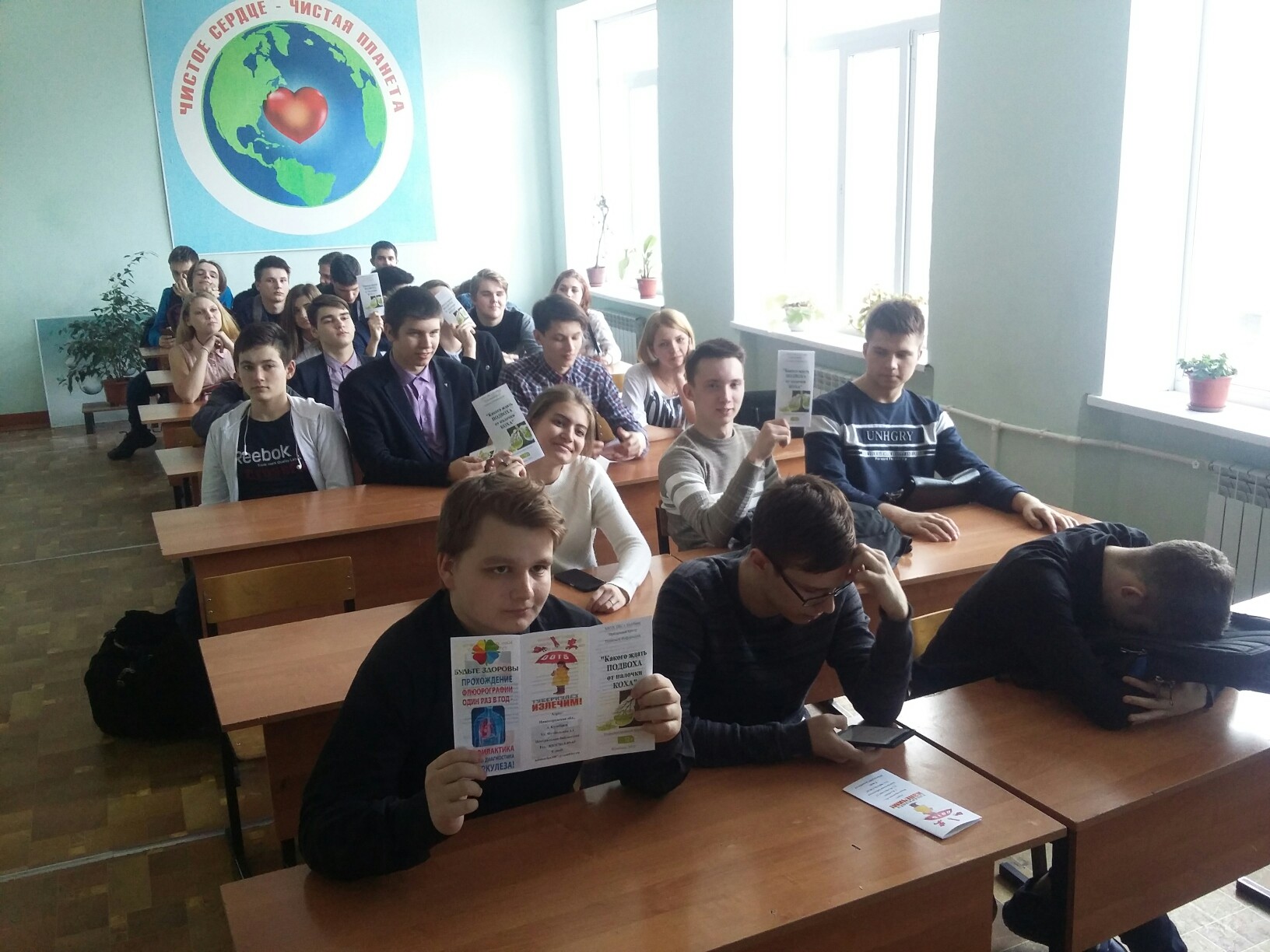 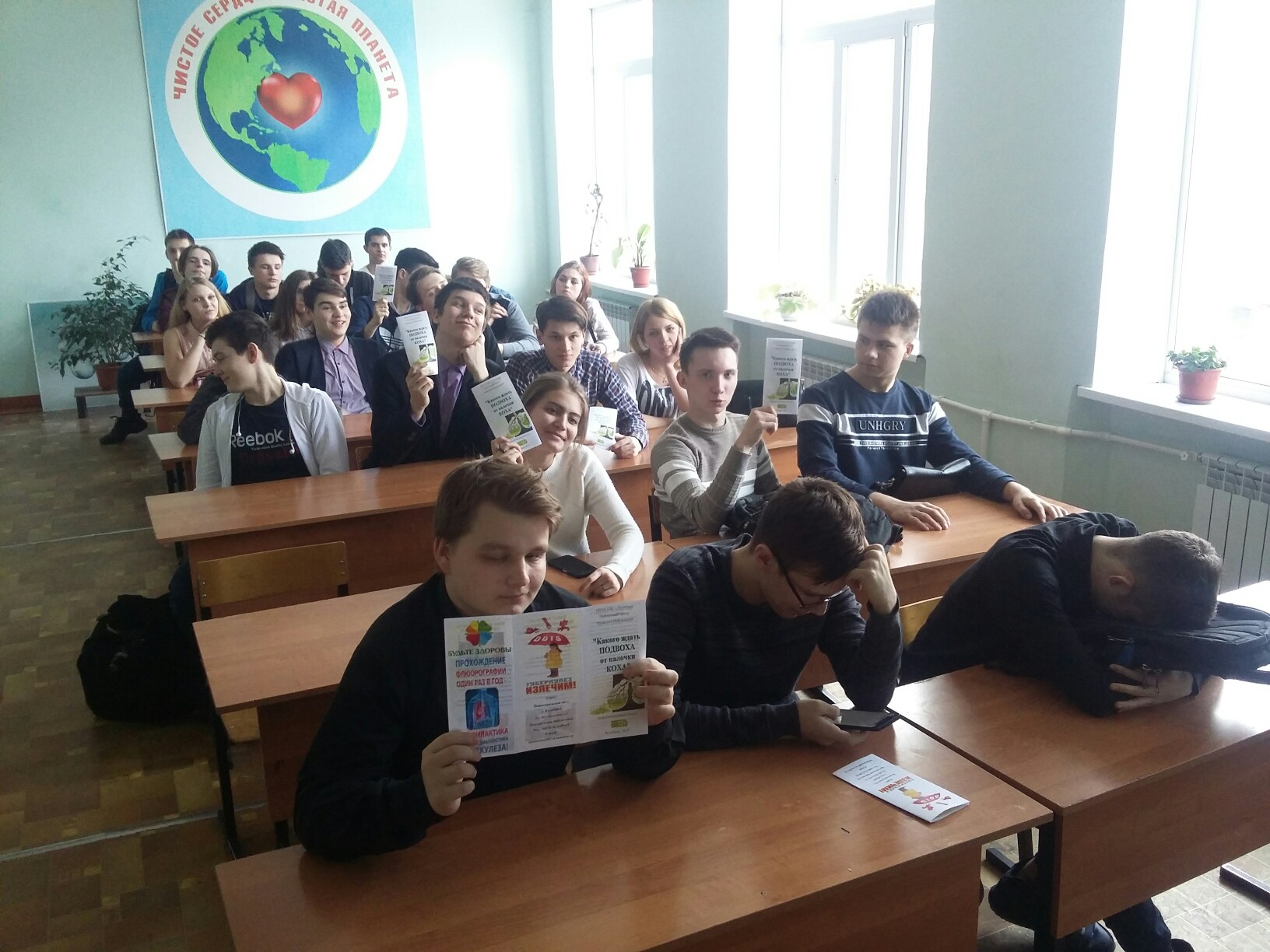 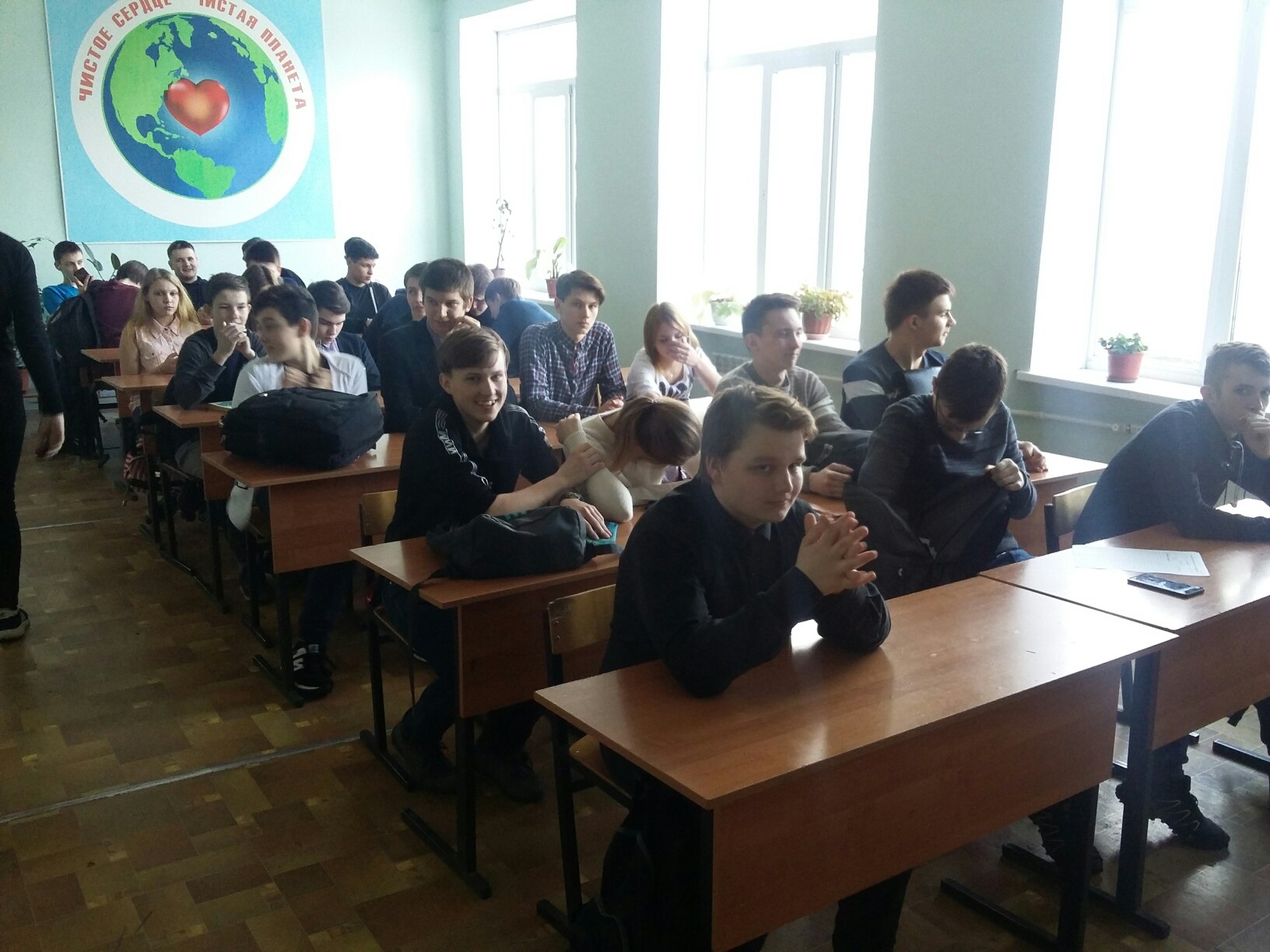 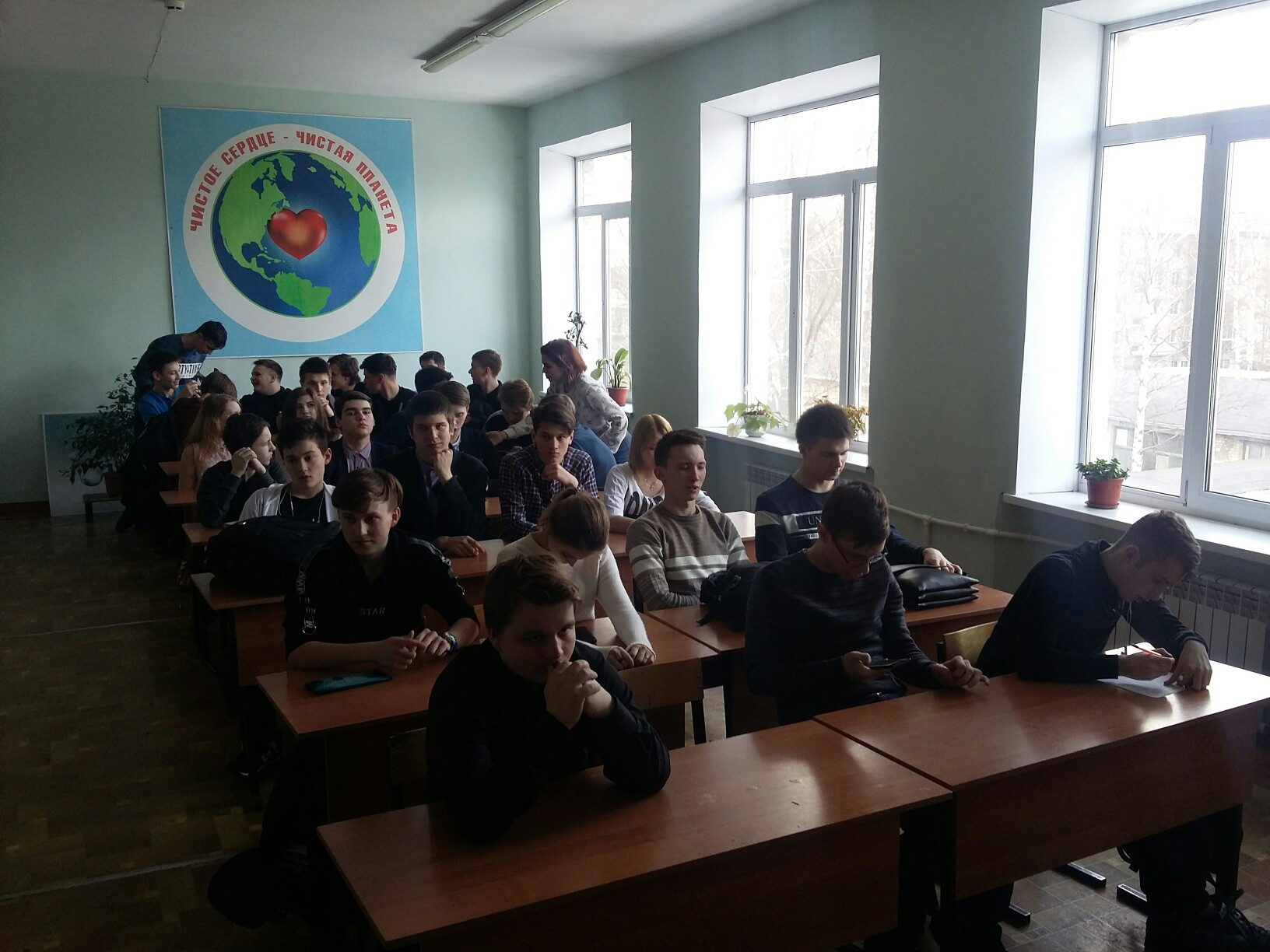 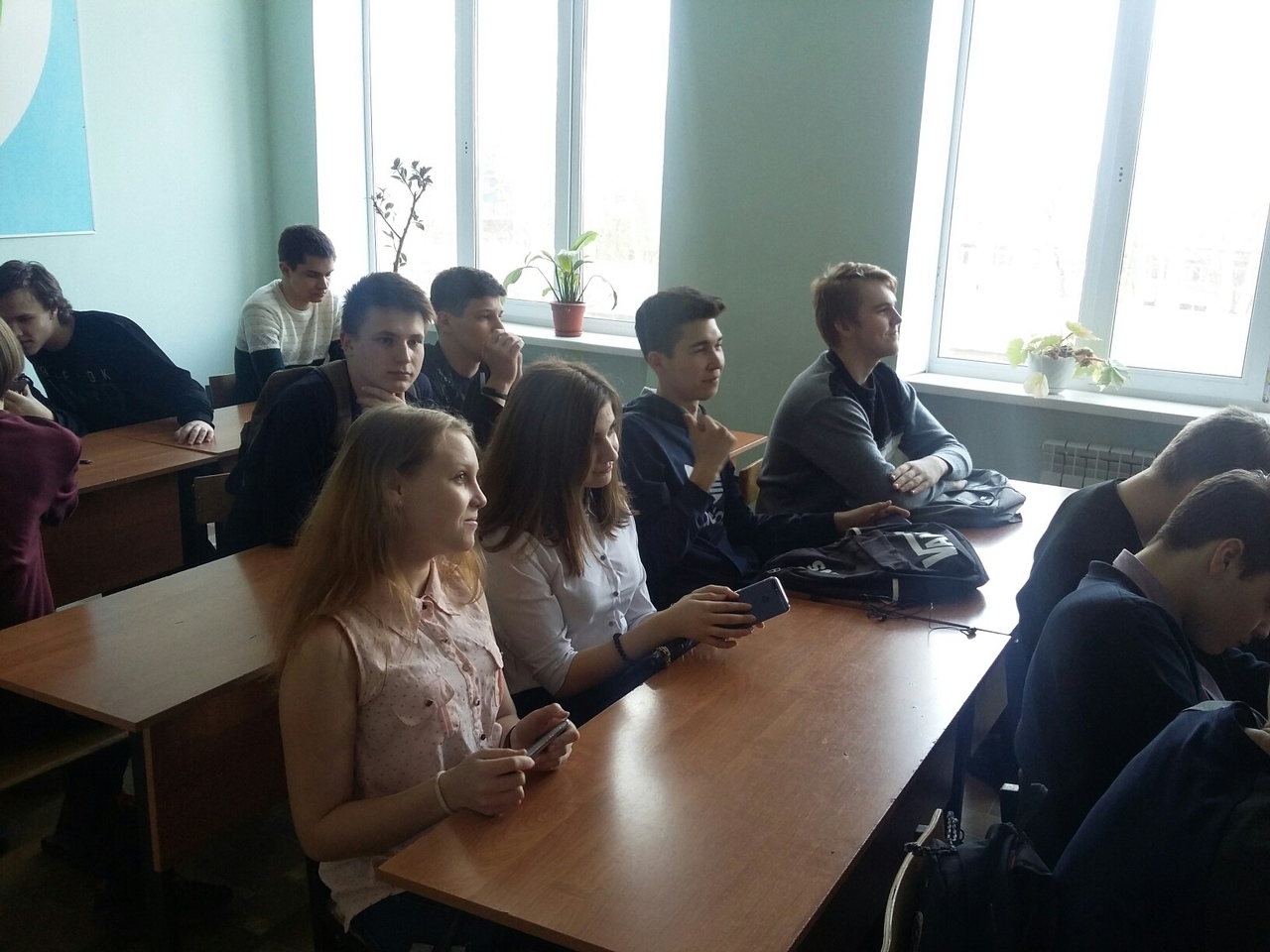 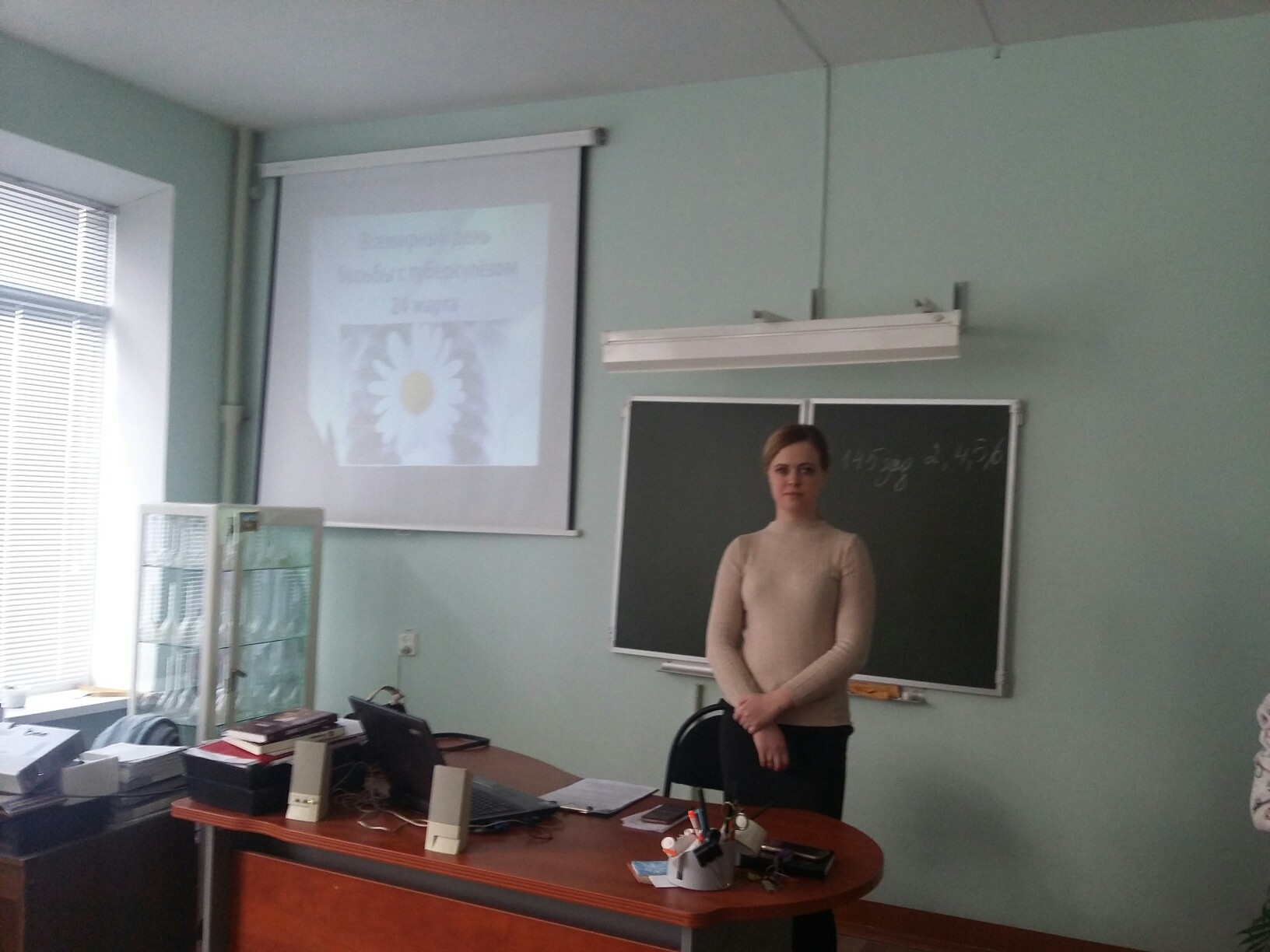 